  В рамках «Недели безопасности» в школе проводились профилактические мероприятия по пропаганде безопасности дорожного движения. Активное участие принимал отряд ЮИД «Зебра»  и  резервный отряд «Светофорчик». 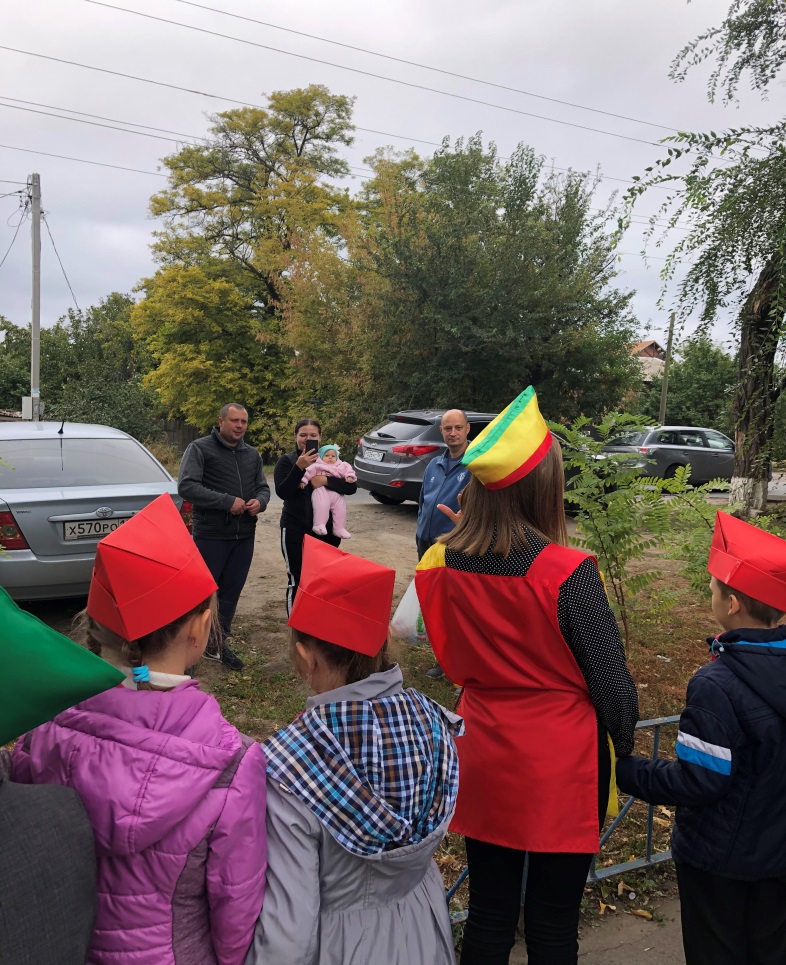 Была проведена акция «Вижу. Говорю спасибо»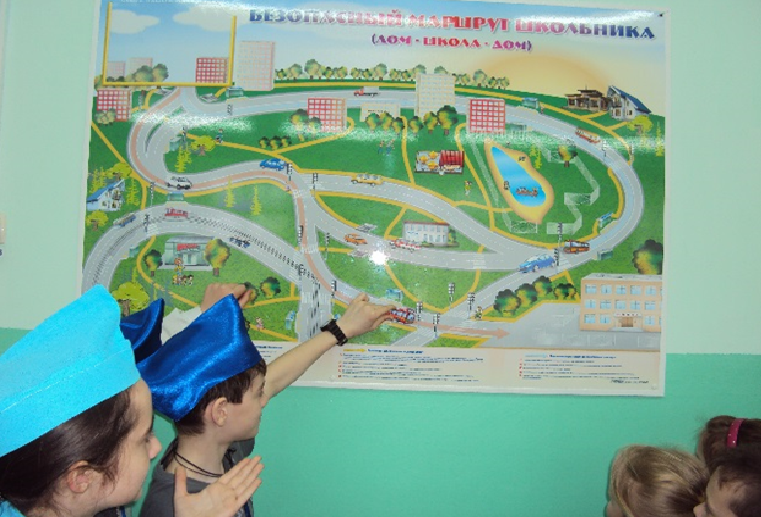 Занятия  в кабинете  «Безопасный  маршрут школьника».